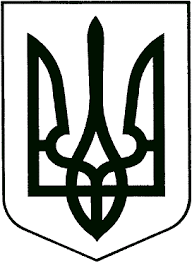 ЗВЯГЕЛЬСЬКА МІСЬКА РАДАРІШЕННЯтридцять шоста  сесія				                   		  восьмого скликання______________                                       			                                 № ____Про самочинно встановлені споруди на території міста Звягель    Керуючись статтею 25 Закону України „Про місцеве самоврядування в Україні“, Законом України „Про регулювання містобудівної діяльності“, рішенням міської ради від 23.02.2023 №770 „Про затвердження Порядку демонтажу збірно-розбірних металевих гаражів, сезонних майданчиків, тимчасових споруд та тимчасових конструкцій для провадження  підприємницької діяльності на території Звягельської міської територіальної громади“, враховуючи рішення погоджувальної ради від 17.07.2023, заслухавши інформацію начальника управління-головного архітектора міста управління містобудування, архітектури та земельних відносин міської ради, міська рада ВИРІШИЛА:    1. Взяти до уваги інформацію начальника управління-головного архітектора міста управління містобудування, архітектури та земельних відносин міської ради Демяненко Н.Б.    2. Вжити в межах відповідних повноважень заходи:    2.1. Відділу економічного планування та підприємницької діяльності міської ради:    - забезпечити внесення змін до планувальної документації КТП «Міський ринок» в частині вилучення торгових місць №№16, 17 на схемі розміщення торговельних павільйонів та підготувати відповідний проект рішення на розгляд чергового засідання виконавчого комітету міської ради;    - вжити заходи стосовно демонтажу двох самочинно встановлених тимчасових споруд (Стельмах Тетяна Георгіївна).    2.2. Управлінню містобудування, архітектури та земельних відносин міської ради спільно з юридичним відділом міської ради вжити заходи:    - щодо демонтажу збірно-розбірного металевого гаража на вулиці Академіка Лисіна, 10 (Пашкевич Микола Петрович);    - щодо демонтажу збірно-розбірного металевого гаража №1 на вулиці Івана Мамайчука, 17 (Ситайло Микола Захарович);    - щодо демонтажу збірно-розбірного металевого гаража №3 на вулиці Івана Мамайчука, 17 (Груздюк Михайло Іванович);    - щодо демонтажу збірно-розбірного металевого гаража №6 на вулиці Івана Мамайчука, 17 (Харченко Ігор Васильович);    - щодо демонтажу всесезонного майданчика біля стаціонарного закладу ресторанного господарства на вулиці Шевченка, 49 (Пришва Василь Михайлович);    - щодо демонтажу тимчасової споруди до нежитлового приміщення на вулиці Шевченка, 4 (ТОВ „Пролісок“);    - щодо демонтажу тимчасової споруди до нежитлової будівлі, кафе на вулиці Шевченка, 54 (Диба Олександр Володимирович, Андрущенко Дмитро Борисович);    - щодо демонтажу тимчасової споруди до торгово-офісного центру на вулиці Медичній, 2 (Рассадін Андрій Олексійович).    - направити листи до вищих державних органів, які здійснюють контроль за примусовим виконанням судових рішень, стосовно забезпечення виконання рішень Господарського суду Житомирської області щодо демонтажу тимчасової споруди на вулиці Шевченка, 35/1-А (Кучковський Володимир Львович);    - тримати на контролі питання щодо відновлення провадження у справі стосовно знесення самочинно встановленої тимчасової споруди на земельній ділянці на вулиці Шевченка, 22-А гр. Цапліна Бориса В’ячеславовича у зв’язку з перебуванням останнього у лавах ЗСУ.    3. Контроль за виконанням цього рішення покласти на постійну комісію міської ради з питань містобудування, архітектури та земельних відносин, заступника міського голови Гудзь І.Л., керуючого справами виконавчого комітету міської ради Долю О.П.Міський голова							           Микола БОРОВЕЦЬ